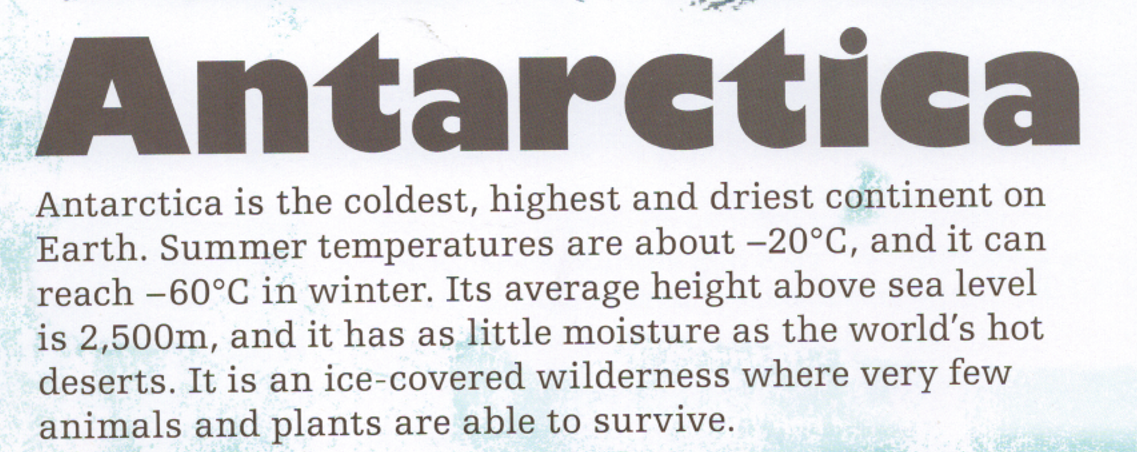 Which is colder, summer or winter temperatures?Winter temperatures are -60, which is 40 decrees colder than the summer temperatures.What is its average height above sea level?The average height above sea level is 2,500metres.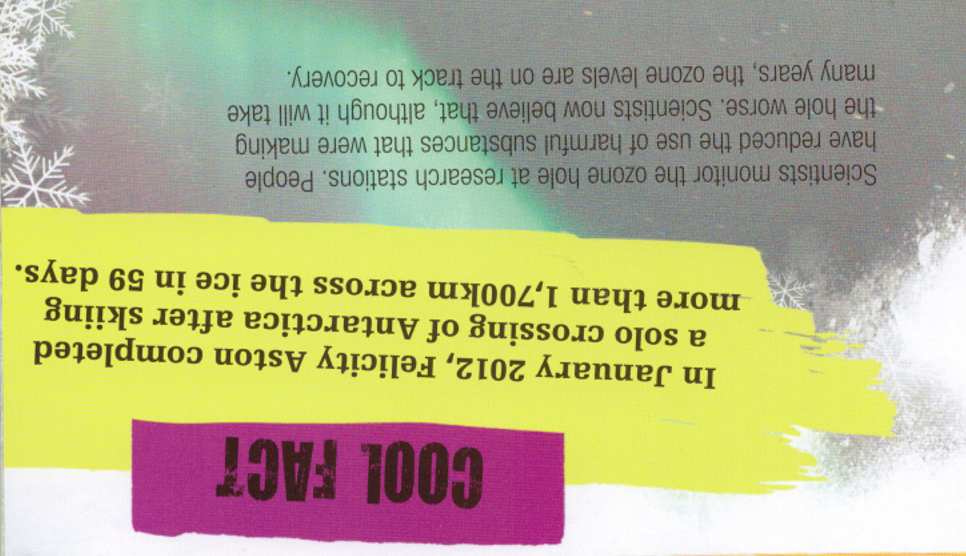 Who crossed the Antarctica by skiing?Felicity Aston skied across Antarctica.When did she do this?She completed this in January 2012.How long did it take?This took 59 days.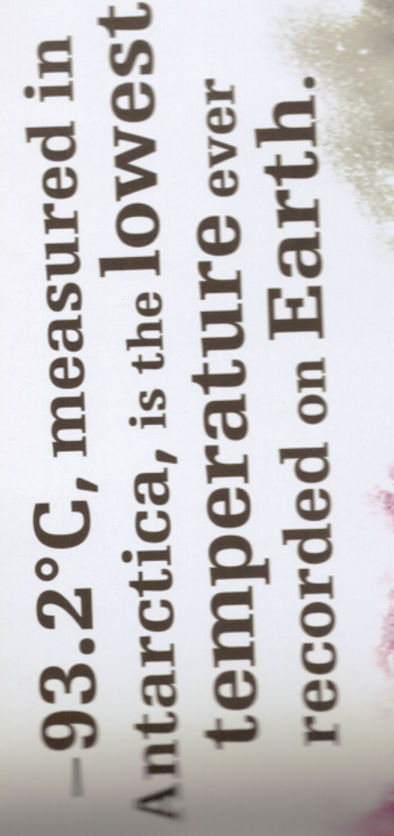 What is special about the temperature -93.2°C?This is the lowest recorded temperature on Earth.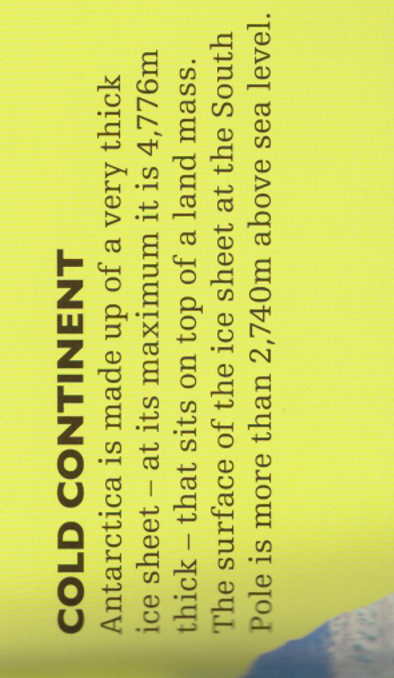 Is there land underneath the ice? Yes or no?Yes because it says it sits upon a land mass.How high is the ice above sea level?The ice is 2,740 metres above sea level.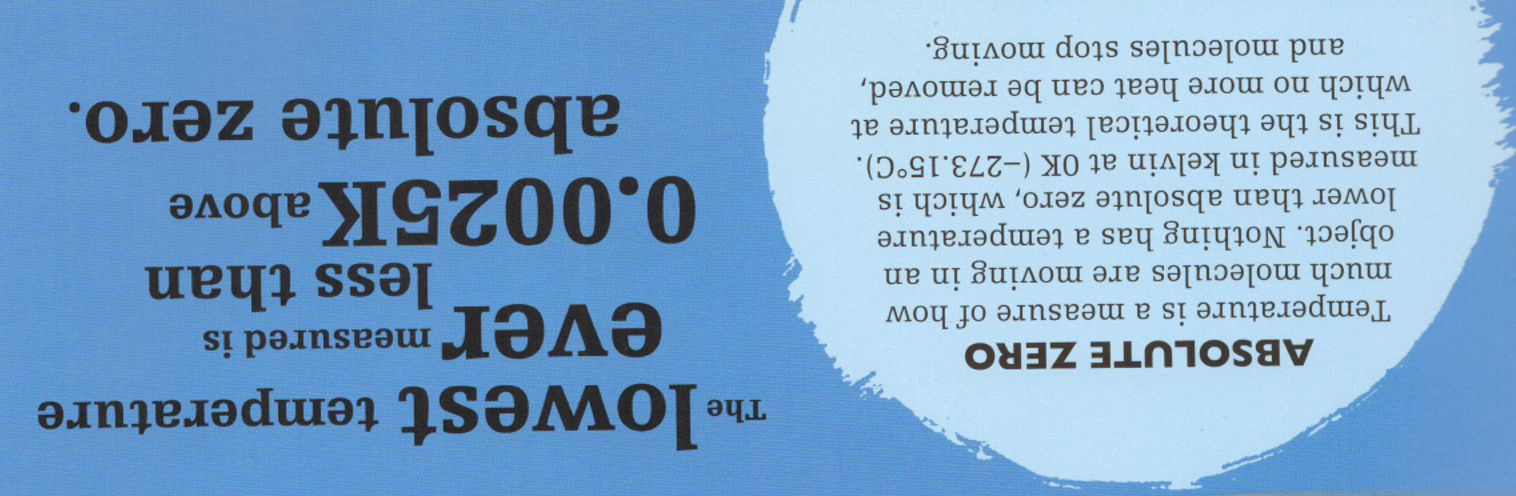 What temperature is absolute zero?Absolute zero is -273.15°C.What is lower than absolute zero?There has never been a temperature recorded lower than this